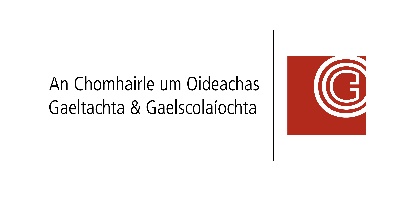 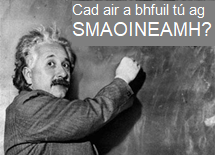 Smaointeoireacht Iltreoch - GníomhaíochtCríochnaigh na líníochtaí thíos: